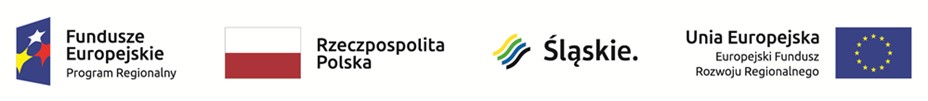  Załącznik nr 10 do SWZUMOWA Nr …………………………………………….. zawarta w Mikołowie w dniu ………………. pomiędzy:Centrum Zdrowia w Mikołowie Sp. z o. o. ul. Waryńskiego 2, 43-190 Mikołówwpisaną do rejestru przedsiębiorców Krajowego Rejestru Sądowego pod numerem KRS 0000335411, NIP 6351802538, REGON: 241294970,którą reprezentuje:………………………………………………………………………………………………………... zwanym w dalszej treści umowy „Zamawiającym”     a   ........................................................................................................................, zwanym w dalszej treści umowy  "Wykonawcą" ,  zarejestrowanym w .............................................................................................................. , pod numerem KRS ............................... NIP  .................................,   REGON ....................................................  reprezentowanym przez:  ..............................................................................  § 1 DEFINICJE Terminom użytym w Umowie nadaje się następujące znaczenie: Oprogramowanie – całość lub dowolny element oprogramowania dostarczanego w ramach realizacji Umowy, obejmujące w szczególności specjalizowane oprogramowanie licencjonowane. Oprogramowanie musi być zgodne z wymaganiami wskazanymi w Opisie Przedmiotu Zamówienia będącym częścią Specyfikacji Warunków Zamówienia oraz stanowić będzie załącznik do Umowy. W skład Oprogramowania wchodzą: Oprogramowanie Wspomagające, Oprogramowanie Systemowe, Oprogramowanie Aplikacyjne.Oprogramowania dzieli się na:Oprogramowanie Dedykowane - oznacza oprogramowanie, które zostało wytworzone (opracowane) przez Wykonawcę lub osoby trzecie specjalnie na potrzeby Zamawiającego, w ramach i w związku z realizacją Umowy. Wykonawca udzieli Zamawiającemu niewyłącznej, bezterminowej licencji na korzystanie z autorskich praw majątkowych do Oprogramowania Dedykowanego na wszystkich polach eksploatacji określonych w art.. 74 ust. 4 ustawy - prawo autorskie oraz przekaże Zamawiającemu kod źródłowy Oprogramowania Dedykowanego w celu umożliwienia Zamawiającemu wykonania uprawnień wynikających z licencji udzielonej ww. zakresie. Licencje będą udzielne na czas nieokreślony a okres ich wypowiedzenia przez Wykonawcę nie będzie krótszy niż lat 15. Poprzez Oprogramowanie Dedykowane Zamawiający rozumie również, wykonane przez Wykonawcę modyfikacje oprogramowania Open Source. W takim przypadku Wykonawca zapewni zgodność wykonanych modyfikacji z oficjalną dystrybucją oprogramowania Open Source na czas trwałości projektu. Oprogramowanie standardowe - Oprogramowanie stanowiące gotowy produkt dostępny na rynku dla wielu podmiotów w publicznej ofercie danego producenta przed dniem złożenia Oferty. Oprogramowanie standardowe może być oprogramowaniem typu COTS lub Open Source:  Oprogramowanie COTS - oznacza dostępne na rynku oprogramowanie typu Commercial of the Shelf Software (oprogramowanie standardowe, użytkowe, narzędziowe, bazodanowe lub systemowe), licencjonowane przez Wykonawcę lub strony trzecie, dostarczane w formie gotowego, zamkniętego produktu, niezbędne dla poprawnego działania i wdrożenia Oprogramowania Aplikacyjnego lub korzystania z Infrastruktury sprzętowej. Wykonawca udzieli lub zapewni licencje/sublicencje na Oprogramowanie COTS na standardowych warunkach licencyjnych ich producentów zapewniających Zamawiającemu możliwość korzystania z Oprogramowania COTS zgodnie z Umową. Licencje będą udzielne na czas nieokreślony a okres ich wypowiedzenia przez licencjodawców nie będzie krótszy niż lat 5. Jeżeli uzyskanie licencji na dane oprogramowanie z okresem wypowiedzenia nie krótszym niż 5 lat nie będzie możliwe z uwagi na politykę licencyjną producenta tego oprogramowania, Wykonawca zapewni licencję na czas nieokreślony, z maksymalnym okres wypowiedzenia wynikającym z polityki licencyjnej danego licencjodawcyOprogramowanie Open Source - oprogramowanie dystrybuowane na warunkach tzw. licencji otwartych. W każdym przypadku wykorzystania Oprogramowania Open Source Wykonawca zapewnia, że jego wykorzystanie na potrzeby Umowy będzie zgodne z postanowieniami odpowiednich licencji przypisanych do danego Oprogramowania. Wykonawca oświadcza i gwarantuje, że wykorzystanie Oprogramowanie Open Source nie będzie ograniczać Zamawiającego w zakresie rozpowszechniania innego Oprogramowania połączonego z Oprogramowaniem Open Source, w tym nie może nakładać na Zamawiającego obowiązku rozpowszechniania takiego połączonego Oprogramowania wraz z kodem źródłowym. W przypadku, w którym dana licencja na Oprogramowanie Open Source uzależnia zakres takich obowiązków od sposobu połączenia Oprogramowania Open Source z innym Oprogramowaniem, Wykonawca zobowiązany jest do zrealizowania takiego połączenia w sposób nienakładający na Zamawiającego obowiązku rozpowszechniania połączonego Oprogramowania wraz z kodem źródłowymOprogramowanie Wspomagające – wszelkie programy komputerowe w postaci kodu wynikowego, do których autorskie prawa majątkowe przysługują osobom trzecim, a na które Wykonawca udziela lub przekazuje Zamawiającemu licencje lub sublicencje na podstawie Umowy oraz nośniki, dokumentacje i aktualizacje takich programów komputerowych, niezbędne do działania Systemu, w tym systemy operacyjne i oprogramowanie bazodanowe oraz sterowniki.Oprogramowanie Systemowe – oprogramowanie tworzące środowisko, w którym uruchamiane jest Oprogramowanie, w tym oprogramowanie systemowe lub bazodanowe.Oprogramowanie Aplikacyjne – (zwane również SSI i ZSI) oprogramowanie będące podstawą do stworzenia Systemu, istniejące i dystrybuowane przez Wykonawcę przed zawarciem Umowy, dostarczane i wdrażane przez Wykonawcę w ramach realizacji przedmiotu zamówienia opisane w Rozdziale X OPZ.System – Oprogramowanie wraz z niezbędną do jego poprawnego działania infrastrukturą techniczną wytworzone lub dostarczone w ramach Umowy, wraz z nośnikami, dokumentacją techniczną, dokumentacją użytkowników i administratora tego oprogramowania. Na System składają się wszystkie elementy zamówienia wskazane w niniejszym dokumencie.Aplikacja (moduł) – wyodrębniony poprzez nadanie nazwy program komputerowy, realizujący zbiór funkcji charakteryzujących się spójnym zakresem merytorycznym, stanowiący utwór w rozumieniu ustawy o prawie autorskim i prawach pokrewnych. Motor bazy danych (MBD) – program komputerowy dedykowany do zarządzania bazami danych.Baza danych – utworzone w wyniku eksploatacji Oprogramowania Aplikacyjnego dane Zamawiającego, przetwarzane w Motorze bazy danych.Infrastruktura – stanowiące elementy systemu teleinformatycznego Zamawiającego: serwer, stacje robocze, sieć komputerowa, oprogramowanie systemowe i towarzyszące.Sprzęt – urządzenia będące Przedmiotem Zamówienia, określone szczegółowo w Opisie Przedmiotu Zamówienia.Użytkownik – Osoba fizyczna posiadająca przyznane przez Zamawiającego dane identyfikacyjne umożliwiające uwierzytelnianie w Aplikacjach.Błąd Aplikacji – oznacza działanie powtarzalne, pojawiające się za każdym razem w tym samym miejscu w Aplikacji na różnych stacjach roboczych (terminalach) i prowadzące w każdym przypadku do otrzymywania nieprawidłowych wyników jej działania. Z definicji wyłącza się błędy powodowane przez następujące okoliczności: zastosowanie Aplikacji w sposób niezgodny z przeznaczeniem lub Dokumentacją,wprowadzenie przez Użytkownika nieprawidłowych danych,użytkowanie Aplikacji na Infrastrukturze niespełniającej ogólnie przyjętych w branży norm technicznych oraz bezpieczeństwa lub wydajnościowych określonych dla wskazanej ilości stanowisk i producenta Motoru bazy danych, użytkowanie Aplikacji w pomieszczeniach z niesprawną lub niewydolną instalacją elektryczną i zasilaniem elektrycznym, klimatyzacją itpuszkodzenia Nośników danych, nieautoryzowana przez Wykonawcę zmiana parametrów Infrastruktury dokonana po wykonaniu instalacji Oprogramowania Aplikacyjnego,działanie wirusa komputerowego,wdrożenia Aplikacji wykonanego w sposób wadliwy, z wyłączeniem sytuacji, w której było to wykonywane przez Wykonawcę, niewłaściwa parametryzacja Aplikacji lub systemu operacyjnego i motoru bazy danych, z którymi ta współpracuje, jak również brak należytego nadzoru eksploatacyjnego nad rzeczonymi z wyłączeniem sytuacji, w której z postanowień umownych wynika, że czynności te pozostają w zobowiązaniach Wykonawcy, wszelkie działania Zamawiającego lub osób trzecich polegające na modyfikacji lub ingerencji w Oprogramowanie Aplikacyjne,wszelkie działania Zamawiającego lub osób trzecich ingerujące w oprogramowanie, z którym Oprogramowanie Aplikacyjne zostało zintegrowane w zakresie wywołującym skutki dla tej integracji (sterowniki laboratoryjne, interfejsy HL7, interfejsy DICOM, web service, inne),działanie Siły Wyższej,niewykonanie przez Zamawiającego opublikowanych w serwisie HD Uaktualnień Aplikacji,brak zgłoszenia niepomyślnego wykonania aktualizacji Aplikacji przez Zamawiającego i dalsza eksploatacja Aplikacji mimo pojawiania się błędów (dotyczy także logów),niezastosowanie się Zamawiającego do zaleceń w zakresie eksploatacji Aplikacji lub jej Uaktualnień opublikowanych przez Wykonawcę,użytkowanie Aplikacji ze złamaniem obwarowań licencyjnych nałożonych na Zamawiającego postanowieniami umowy licencyjnej.	Szczególnymi rodzajami Błędów Aplikacji są Awarie oraz Usterki Programistyczne zdefiniowane poniżej.Awaria (błąd krytyczny) –  krytyczny Błąd Aplikacji powodujący, że nie jest możliwa eksploatacja jej istotnego obszaru z powodu uszkodzenia lub utraty: kodu programu, struktur danych, zawartości bazy danych, integralności danych oraz inne Błędy, jeżeli podejmowane w konsekwencji ich wystąpienia decyzje medyczne mogą mieć negatywny wpływ na stan zdrowia pacjenta.Usterka Programistyczna – Błąd Aplikacji, mimo identyfikacji którego Aplikacja nadal funkcjonuje, lecz jej eksploatacja jest uciążliwa, skomplikowana lub spowolniona, a usuniecie Błędu wymaga wykonania prac programistycznych.Konsultacja – usługa świadczona przez Wykonawcę polegająca na udzielaniu Zamawiającemu wyjaśnień w kwestiach dotyczących Oprogramowania Aplikacyjnego. Help Desk (HD) – serwis internetowy udostępniony przez Wykonawcę dedykowany do ewidencji i obsługi Zgłoszeń Serwisowych, udostępniania Uaktualnień Aplikacji, publikowania wymogów, informacji i procedur dotyczących Oprogramowania Aplikacyjnego, Infrastruktury oraz MBD.Zgłoszenie Serwisowe (Zgłoszenie) – zaewidencjonowane w HD zdarzenie dotyczące Oprogramowania Aplikacyjnego lub MBD, implikujące wykonanie na rzecz Zamawiającego usługi informatycznej przez Wykonawcę na zasadach określonych w Umowie.Użytkownik HD – zadeklarowana w HD osoba fizyczna desygnowana przez Zamawiającego do bezpośredniej współpracy z Wykonawcą, w tym do ewidencji i edycji lub/i podglądu Zgłoszeń Serwisowych.Uaktualnienie (update) – wszelkie powszechnie udostępniane przez Producenta modyfikacje Oprogramowania powodujące usunięcie wykrytych Błędów Oprogramowania Aplikacyjnego.Rozwinięcie (upgrade) – wszelkie powszechnie udostępniane przez Producenta nowe wersje lub inne niż Uaktualnienie (update) modyfikacje Oprogramowania Aplikacyjnego, zmieniające dotychczasową funkcjonalność Oprogramowania Aplikacyjnego. Obejście – udostępnione Zamawiającemu doraźne rozwiązanie mające na celu zminimalizowanie skutków Błędu Aplikacji, zanim zostanie całkowicie usunięty. Zastosowanie obejścia jest zależne od woli Wykonawcy, a w wypadku jego wdrożenia przewidziane warunki brzegowe realizacji usług dla usunięcia poszczególnych Błędów Aplikacji zostają wydłużone o 50 %.Czas Reakcji – okres liczony od zaewidencjonowania Zgłoszenia Serwisowego do zmiany jego statusu na zarejestrowane. Czas Naprawy - czas pomiędzy Zgłoszeniem Serwisowym a usunięciem/rozwiązaniem przyczyny jego zgłoszenia.Dzień roboczy – dzień kalendarzowy od poniedziałku do piątku z wyłączeniem świąt i dni ustawowo wolnych od pracy oraz dni wolnych od pracyProtokół odbioru końcowego - protokół, który po podpisaniu bez zastrzeżeń przez Zamawiającego, stanowi potwierdzenie wykonania i odbioru Przedmiotu ZamówieniaProtokół odbioru ilościowego - Odbiór ilościowy polega na sprawdzeniu ilości dostarczonego towaru i porównaniu ze stanem wykazanym w dokumentach towarzyszących dostawieDokumentacja – podręcznik w formie elektronicznej, zawierający opis użytkowy Oprogramowania Aplikacyjnego oraz instrukcję jego obsługi w języku polskim.Nośnik – fizyczny środek (materiał lub urządzenie) przechowujący lub przeznaczony do przechowywania w nim danych (ciągów symboli).Serwis – Dział Wykonawcy dedykowany do świadczenia usług serwisowych.§ 2 PRZEDMIOT UMOWY Zgodnie z ofertą z dnia ……… r. wybraną w postępowaniu prowadzonym w trybie przetargu nieograniczonego na podstawie ustawy z dnia 11 września 2019 r. Prawo zamówień publicznych (Dz. U.  2022 poz. 1710 t.j. z późn. zm.) Wykonawca zapewni realizację przedmiotu zamówienia pn. Rozwój e-usług dla Centrum Zdrowia  w Mikołowie w ramach Regionalnego Programu Operacyjnego Województwa Śląskiego na lata 2014-2020 Oś Priorytetowa II „Cyfrowe Śląskie” Działanie 2.1. „Wsparcie rozwoju cyfrowych usług publicznych”, Zamawiający zleca a Wykonawca przyjmuje do wykonania dostawy i usługi opisane w SWZ i niniejszej umowie. Zakres przedmiotu Umowy został opisany w Opisie Przedmiotu Zamówienia stanowiącym załącznik nr 3 do Umowy (Załącznik nr 2 do SWZ).Sprzęt będący przedmiotem dostawy winien być fabrycznie nowy, wyprodukowany nie wcześniej niż w 2022 roku, nieużywany, nieuszkodzony, nieobciążony prawami osób trzecich oraz winien spełniać normy bezpieczeństwa. W celu uniknięcia wątpliwości Strony potwierdzają, że: z zastrzeżeniem zmian dopuszczalnych przez przepisy prawa i Umowę – przedmiot Umowy zostanie zrealizowany zgodnie z Ofertą Wykonawcy oraz SWZ z uwzględnieniem wszelkich zmian oraz wyjaśnień udzielonych w odpowiedzi na pytania Wykonawców, które miały miejsce w toku postępowania poprzedzającego zawarcie Umowy, Wykonawca nie odpowiada za działanie i utrzymanie infrastruktury Zamawiającego nie dostarczonej w ramach niniejszej umowy, chyba że nieprawidłowe działanie jest następstwem działania Wykonawcy powodującego nieprawidłowe działanie infrastruktury Zamawiającego, w szczególności wadliwej konfiguracji, Wykonawca w przypadku stwierdzenia niezgodności w konfiguracji Sprzętu, oprogramowania lub usług z wymaganą przez System konfiguracją, powiadomi niezwłocznie o tym fakcie Zamawiającego i wspomoże w odpowiedniej konfiguracji personel Zamawiającego. § 3 SPOSÓB REALIZACJI PRZEDMIOTU UMOWY Strony deklarują współpracę w celu realizacji przedmiotu Umowy. W szczególności Strony zobowiązane są do wzajemnego powiadamiania o ważnych okolicznościach mających lub mogących mieć wpływ na wykonanie przedmiotu Umowy, w tym na ewentualne opóźnienia. Językiem Umowy i językiem stosowanym podczas jej realizacji jest język polski. Dotyczy to także całej komunikacji między Stronami. Przedmiot Umowy – o ile Umowa nie stanowi inaczej – zostanie dostarczony w języku polskim. Zamawiający zastrzega sobie prawo korzystania w trakcie wykonywania przedmiotu Umowy z usług osób trzecich celem kontroli jakości i sposobu prowadzenia całości lub poszczególnych prac objętych Umową, jak również do przeprowadzenia takiej kontroli samodzielnie. Osobom posiadającym pisemne upoważnienie ze strony Zamawiającego, Wykonawca zobowiązany będzie udzielić niezwłocznie wszelkich informacji, danych i wyjaśnień w żądanym zakresie oraz udostępnić i zaprezentować rezultaty prowadzonych prac, jak również zapewnić możliwość ich kontroli.  Zamawiający udostępni Wykonawcy zdalny dostęp do zasobów sprzętowych Zamawiajacego na czas realizacji przedmiotu umowy. W przypadku gdy prace nie będą mogły zostać zrealizowane zdalnie, terminy przyjazdów Wykonawcy do siedziby  Zamawiającego będą na bieżąco uzgadniane przez strony. Wykonawca zobowiązuje się wykonać przedmiot Umowy z zachowaniem najwyższej profesjonalnej staranności, przy wykorzystaniu całej posiadanej wiedzy i doświadczenia. Wykonawca zobowiązuje się do przekazywania na żądanie Zamawiającego informacji związanych z realizacją przedmiotu Umowy, w szczególności informacji dotyczących postępów prac, przyczyn opóźnień lub przyczyn nienależytego wykonywania Umowy. Dla ewidencjonowania zleceń, informacji oraz stopnia realizacji przedmiotu umowy Wykonawca zobowiązuje się udostępnić Zamawiającemu narzędzie HelpDesk w całym okresie obowiązywania niniejszej umowy. Regulamin narzędzia HelpDesk zostanie przekazany Zamawiającemu na wraz z dokumentem analizy przedwdrożeniowej.  Wykonawca zobowiązuje się do zapewnienia zgodności Systemu z przepisami prawa obowiązującymi w Polsce oraz wymaganiami Zamawiającego wskazanymi w Umowie i jej załącznikach. Zgodność będzie oceniana na moment odbioru, o którym mowa w § 11. Wykonawca zobowiązuje się do wykonania przedmiotu Umowy w sposób niepowodujący zaprzestania lub zakłócenia pracy infrastruktury Zamawiającego. Powyższe nie dotyczy elementów infrastruktury Zamawiającego, których wyłączenie z eksploatacji lub ograniczenie eksploatacji Strony uzgodniły. Zamawiający zobowiązany jest do informowania Wykonawcy o wszelkich zauważonych nieprawidłowościach powstałych w związku z realizacją niniejszej umowy O ile nic innego nie wynika wprost z Umowy, Wykonawca jest zobowiązany zapewnić wszelkie narzędzia, w tym oprogramowanie i inne zasoby potrzebne mu do realizacji przedmiotu Umowy. W szczególności – o ile Umowa nie stanowi inaczej – wszelkie prace związane z konfiguracją lub opracowaniem i testowaniem Oprogramowania Aplikacyjnego będą odbywać się na środowisku testowym skonfigurowanym na infrastrukturze technicznej dostarczonej przez Wykonawcę w ramach Umowy – serwery wirtualne. Powyższe nie wyłącza zobowiązania Zamawiającego do współdziałania opisanego Umową. Wykonawca oświadcza, że podczas realizacji przedmiotu Umowy, a także podczas korzystania z Systemu w zakresie i na zasadach opisanych Umową, Zamawiający nie będzie zobowiązany do nabywania żadnych usług ani uprawnień innych niż wyraźnie zdefiniowane Umową. W szczególności zobowiązanie Wykonawcy oznacza, że nie jest konieczne nabycie przez Zamawiającego żadnych dodatkowych licencji ani uprawnień poza opisanymi Umową i objętymi Wynagrodzeniem, a korzystanie z Systemu nie spowoduje konieczności nabycia takich licencji lub uprawnień. Wszelkie ryzyka związane z szacowaniem ilości potrzebnych licencji, poza zdefiniowanymi przez Zamawiającego, lub innych uprawnień koniecznych do korzystania z Systemu zgodnie z Umową obciążają Wykonawcę. § 4 TERMIN WYKONANIA UMOWY Wykonawca zobowiązuje się do zakończenia realizacji Przedmiot w terminie do 120 dni od daty zawarcia umowy tj. do dnia ………. .  W terminie realizacji Wykonawca musi uwzględnić czas niezbędny na przeprowadzenie odbioru, zgodnie z procedurą odbiorową opisaną w § 11. Zamawiający przewiduje możliwość dokonania zmiany terminu realizacji przedmiotu Umowy, o którym mowa w ust. 1 tylko na zasadach i warunkach określonych w § 10 umowy. § 5 WYNAGRODZENIE ZA WYKONANIE PRZEDMIOTU UMOWY Wartość Umowy na dzień jej podpisania w oparciu o treść SWZ oraz złożoną ofertę wynosi ……………………… złotych brutto, słownie brutto: ……………………………………………… złotych. W kwocie tej uwzględniony jest ……….% podatek VAT, wg stawki na dzień zawarcia Umowy . Strony ustalają w oparciu o treść SWZ oraz złożoną ofertę, że wartość netto umowy na dzień jej podpisania wynosi ………………………… zł. słownie netto:…………………………………………………Wynagrodzenie, o którym mowa w ust. 1 jest ostateczne i obejmuje wszystkie koszty, jakie powstaną w związku z wykonaniem przedmiotu Umowy. Wykonawca oświadcza, że nie dokona przeniesienia wierzytelności pieniężnych związanych z realizacją   niniejszej umowy na rzecz osób trzecich, bez pisemnej zgody Zamawiającego, oraz nie dokona żadnych   innych czynności w wyniku, których doszłoby do zmian Stron umowy. Ewentualna zgoda Zamawiającego  na zmianę wierzyciela będzie uzależniona od wyrażenia zgody podmiotu tworzącego zgodnie z art. 54    ust.5 ustawy z dnia 15 kwietnia 2011r o działalności leczniczej (tekst jednolity: Dz.U. z 2018r, poz. 2160 z   późn.zm). Czynność prawna mająca na celu zmianę wierzyciela z naruszeniem w/w zasad jest nieważna. Podstawą do wystawienia faktury końcowej będzie protokół odbioru końcowego podpisany bez uwag i zastrzeżeń przez Zamawiającego.  Wykonawca zobowiązany jest do wystawienia faktury VAT. Należność płatna będzie przelewem na konto Wykonawcy, wskazane na fakturach. Termin płatności wynosi 30 dni od daty doręczenia prawidłowo wystawionej ustrukturyzowanej faktury elektronicznej.  W przypadku korekty faktury VAT, termin, o którym mowa w ust. 6 biegnie od dnia doręczenia Zamawiającemu korekty danej faktury. W przypadku naliczenia przez Zamawiającego kar, o których mowa w § 17, Zamawiający dokona potrącenia należnej kwoty z faktury wystawionej przez Wykonawcę, a Wykonawca wyraża na to zgodę. W przypadku naliczenia przez Zamawiającego kar, o których mowa w § 17 ust. 1 pkt 1. Zamawiający wystawi notę obciążeniową na co Wykonawca wyraża zgodę. Kary umowne płatne będą w terminie 14 dni od dnia doręczenia Stronie pisemnego wezwania do zapłaty wraz z notą obciążeniową. W przypadku niepodjęcia przesyłki za dzień doręczenia przyjmuje się 7 dzień od powtórnego awizowania przez operatora pocztowego. Zamawiający nie przewiduje udzielania zaliczek na poczet wykonania zamówienia.  W przypadku opóźnienia w zapłacie wynagrodzenia, Wykonawcy przysługują odsetki ustawowe za opóźnienie w transakcjach handlowych.  Strony ustalają, że termin płatności stanowi dzień obciążenia rachunku bankowego Zamawiającego. § 6 ZABEZPIECZENIE NALEŻYTEGO WYKONANIA UMOWY Wykonawca na dzień zawarcia Umowy wniósł zabezpieczenie należytego wykonania umowy w formie ………………………………………, na łączną sumę w wysokości 2% wartości ceny ofertowej brutto zaokrąglonej do pełnych złotych w dół, w kwocie ………………………..............., słownie ……………………........................................ Zamawiający może dochodzić zaspokojenia roszczeń z wniesionego przez Wykonawcę zabezpieczenia należytego wykonania umowy, jeżeli jakakolwiek kwota należna Zamawiającemu od Wykonawcy w związku z niewykonaniem lub nienależytym wykonaniem umowy nie zostanie zapłacona w terminie 14 dni od dnia otrzymania przez Wykonawcę pisemnego wezwania do zapłaty. W trakcie realizacji umowy Wykonawca może dokonać zmiany formy zabezpieczenia należytego wykonania umowy na jedną lub kilka form, o których mowa w przepisach ustawy Prawo zamówień publicznych, pod warunkiem że zmiana formy zabezpieczenia zostanie dokonana z zachowaniem ciągłości zabezpieczenia i bez zmniejszenia jego wysokości. W takiej sytuacji Wykonawca poinformuje Zamawiającego o zamiarze dokonania zmiany formy zabezpieczenia z co najmniej 7 dniowym wyprzedzeniem. Jeżeli zmiana formy zabezpieczenia należytego wykonania dotyczy formy innej niż pieniężna, Zamawiający zastrzega sobie prawo do żądania usunięcia z treści dokumentu zabezpieczenia zapisów niezgodnych z umową, Zamawiający zastrzega sobie prawo do zaakceptowania treści dokumentu zabezpieczenia. Część zabezpieczenia w wysokości 70 % całkowitej kwoty zabezpieczenia należytego wykonania umowy zostanie zwrócona w ciągu 30 dni od daty podpisania protokołu odbioru końcowego przedmiotu umowy bez uwag i zastrzeżeń. Pozostała część tj. 30% zabezpieczenia zostanie zwrócona nie później niż w 15. dniu po upływie okresu rękojmi za wady. Wykonawca ponosi pełną odpowiedzialność względem roszczeń Zamawiającego z tytułu gwarancji jakości i rękojmi za wady. Niedopuszczalne jest ograniczenie odpowiedzialności Wykonawcy do wysokości kwoty zabezpieczenia należytego wykonania umowy.  W sytuacji, gdy wskutek okoliczności, o których mowa w § 10 niniejszej umowy, wystąpi konieczność przedłużenia terminu realizacji zamówienia w stosunku do terminu przedstawionego w ofercie, Wykonawca przed podpisaniem aneksu lub najpóźniej w dniu jego podpisywania, zobowiązany jest do przedłużenia terminu ważności wniesionego zabezpieczenia należytego wykonania umowy, albo, jeśli nie jest to możliwe, do wniesienia nowego zabezpieczenia na okres wynikający z aneksu do Umowy. Zabezpieczenie wniesione w formie gwarancji musi zapewniać wypłatę kwoty gwarantowanej bez sprzeciwu i na pierwsze wezwanie uprawnionego z gwarancji. § 7 OBOWIĄZKI STRON Zamawiający jest zobowiązany do współdziałania z Wykonawcą w granicach określonych prawem oraz Umową. Wykonawca zobowiązuje się do dokonania instalacji, parametryzacji  i konfiguracji Oprogramowania Aplikacyjnego również na sprzęcie Zamawiającego, jeżeli wymaga tego prawidłowe jego działanie. Wykonawca oświadcza, iż posiada stosowne kwalifikacje i uprawnienia wymagane odpowiednimi przepisami prawa, niezbędne dla prawidłowej realizacji przedmiotu Umowy. Wykonawca potwierdza, że dysponuje osobami, posiadającymi niezbędne kwalifikacje do realizacji przedmiotu Umowy. Wykonawca ma obowiązek bieżącej konsultacji z Zamawiającym w zakresie ewentualnych wątpliwości, uwag i zastrzeżeń, co do przedmiotu Umowy. Wykonawca zobowiązany jest wykonać wszystkie zasadne uwagi i zalecenia Zamawiającego. W przypadku stwierdzenia przez Wykonawcę, że uwagi i zalecenia Zamawiającego stoją w sprzeczności z zasadami wiedzy technicznej, bądź w istotny sposób wpływają na zwiększenie planowanych kosztów prac, bądź zostały przedstawione Wykonawcy w terminie uniemożliwiającym ich uwzględnienie z powodu zagrożenia wykonania przedmiotu Umowy, Wykonawca ma obowiązek powiadomić o tym Zamawiającego w formie pisemnej w terminie do 3 dni roboczych od dnia zgłoszenia przez Zamawiającego uwag i zaleceń.  W trakcie realizacji przedmiotu Umowy oraz po wykonaniu Umowy w okresie rękojmi i gwarancji, określonym w § 12 Umowy, Wykonawca jest zobowiązany do udzielania Zamawiającemu wszelkich informacji oraz udostępnienia dokumentów związanych z realizacją przedmiotu Umowy w przypadku poddania Projektu kontroli przez organ upoważniony do kontroli. § 8 PODWYKONAWCY Powierzenie wykonania części zamówienia podwykonawcom nie zwalnia Wykonawcy z odpowiedzialności za należyte wykonanie przedmiotu Umowy. Wykonawca odpowiada za działania i zaniechania podwykonawców, jak za swoje własne.  Jakakolwiek przerwa w realizacji przedmiotu Umowy wynikająca z braku podwykonawcy, będzie traktowana jako przerwa wynikła z przyczyn zależnych od Wykonawcy i nie może stanowić podstawy do zmiany terminu zakończenia realizacji przedmiotu Umowy. Wykonawca ma obowiązek udokumentowania wszelkich nieprawidłowości związanych z dotrzymaniem terminu przez Podwykonawcę i niezwłocznego poinformowania o tym Zamawiającego w formie pisemnej. § 9 PRZEDSTAWICIELE STRON I PERSONEL KLUCZOWY Wykonawca oświadcza, że w ramach swojego personelu dysponuje osobami posiadającymi niezbędną wiedzę i umiejętności konieczne do właściwego wykonania przedmiotu Umowy. Przedstawicielem Zamawiającego, w sprawach związanych z realizacją Umowy będzie:  Koordynator - ...................................................... tel. ………… e-mail ………………………….. ……………………………………….................. tel. …………e –mail …………………………. ………………………………………..................tel. …………. e-mail …………………………. Przedstawicielem Wykonawcy, w sprawach związanych z realizacją Umowy będzie: Kierownik Projektu - ………………………………, tel. ………… e-mail ……………, wraz z personelem kluczowym: ……………………………………….................. tel. …………e –mail …………………………. ……………………………………….................. tel. …………e –mail …………………………. ……………………………………….................. tel. …………e –mail …………………………. ……………………………………….................. tel. …………e –mail …………………………. Koordynatorzy obu stron są przedstawicielami Stron na potrzeby wykonania przedmiotu Umowy i będą uprawnieni w szczególności do: nadzorowania realizacji przedmiotu Umowy, prowadzenia bieżącej komunikacji, konsultowania problemów pojawiających się w trakcie realizacji przedmiotu Umowy. Zmiana osób, o których mowa w ust. 3 przez Wykonawcę, wymaga złożenia Zamawiającemu pisemnego oświadczenia - pod rygorem nieważności i nie wymaga sporządzenia aneksu. Strony oświadczają, iż wszelka korespondencja będzie dokonywana na adres: Zamawiającego - ……………………......................lub adres e-mail: ………………………… Wykonawcy - ……………………......................lub adres e-mail: ………………………… Strony zobowiązane są do zawiadomienia siebie nawzajem o zmianie adresów wskazanych w ust. 6 w formie pisemnej pod rygorem nieważności. W przypadku uchybienia powyższemu obowiązkowi wszelką korespondencję doręczoną na adres wskazany w ust. 6 uznaje się za doręczoną skutecznie.  § 10 ZMIANY UMOWY 1. Zakazuje się istotnych zmian postanowień zawartej Umowy w stosunku do treści oferty, na podstawie której dokonano wyboru Wykonawcy z wyjątkiem następujących sytuacji:  Zmiany oferowanego sprzętu na sprzęt o parametrach nie gorszych niż oferowany w przypadku wycofania oferowanego sprzętu z rynku, wstrzymania produkcji, w cenie nie wyższej niż oferowana,Zmiana warunków i sposobu odbioru przedmiotu umowy jest możliwa wyłącznie w uzasadnionych przypadkach i nie może powodować zmiany terminu realizacji umowy; Zmiana sposobu wykonania części Umowy uzasadniona przyczynami technicznymi, w szczególności, gdy wystąpi konieczność wykonania prac zamiennych niezbędnych do wykonania Przedmiotu Umowy ze względu na zasady wiedzy technicznej; Zmiany postanowień Umowy z uwagi na zmiany w strukturze i organizacji Zamawiającego lub w procesach biznesowych w trakcie realizacji Umowy, jeżeli zmiany takie istotnie wpływają na zakres i termin prac Wykonawcy, w tym przesunięcia terminów; Konieczność zmiany terminu wykonania i odbioru prac spowodowana podjęciem przez Zamawiającego decyzji o przeprowadzeniu przez osobę trzecią (audyt zewnętrzny) kontroli jakości i sposobu prowadzenia prac;Konieczność zmiany terminu spowodowane jest wystąpieniem opóźnienia w dokonaniu przez Wykonawcę określonych czynności lub ich zaniechanie na skutek działań lub zaniechań właściwych organów państwa, administracji państwowej albo samorządowej, Zamawiającego, które nie są następstwem okoliczności, za które Wykonawca ponosi odpowiedzialność; wydłużenie terminu nastąpi adekwatnie do wpływu działania lub zaniechania danego organu; Opóźnienia w projektach nadrzędnych lub decyzjach uniemożliwiające realizację Umowy. Przez projekt nadrzędny rozumie się zwłaszcza projekt, od którego uprzedniej realizacji uzależniona jest realizacja projektu, którego dotyczy Umowa; Dopuszcza się zmiany Umowy dotyczące poprawienia błędów i oczywistych omyłek słownych, literowych i liczbowych, zmiany układu graficznego umowy lub numeracji jednostek redakcyjnych, nie powodujące zmiany celu i istoty umowy; Jeżeli w trakcie realizacji Umowy zaistnieje konieczność dokonania uszczegółowienia, wykładni lub doprecyzowania poszczególnych zapisów Umowy, nie powodujących zmiany celu i istoty umowy, dopuszcza się zmiany umowy w tym zakresie; W przypadku wystąpienia siły wyższej możliwa jest zmiana postanowień Umowy, stosownie do skutków siły wyższej i podjętych działań łagodzących;  Siła wyższa. Żadna ze Stron nie ponosi odpowiedzialności za niewykonanie lub nienależyte wykonanie zobowiązań wynikających z Umowy, jeżeli zostało ono spowodowane działaniem siły wyższej; W przypadku zaistnienia siły wyższej, Strona, której to zdarzenie dotyczy, bezzwłocznie poinformuje drugą Stronę na piśmie o zaistnieniu takiego zdarzenia. Jeżeli Strony nie postanowią inaczej Strony będą kontynuowały wykonywanie Umowy w zakresie, w jakim jest to możliwe pomimo występowania siły wyższej; Wystąpienie zdarzenia o charakterze siły wyższej nie uwalnia od skutków niewykonania lub nienależytego wykonania obowiązków, które powinny być wykonane przed wystąpieniem lub po ustąpieniu tego zdarzenia. Strona dotknięta zdarzeniem o charakterze siły wyższej, zobowiązana jest do niezwłocznego podjęcia działań zmierzających do usunięcia skutków zdarzenia, w zakresie umożliwiającym prawidłowe wykonywanie obowiązków wynikających z Umowy; Przyjmuje się, iż siła wyższa, jako pojęcie obiektywne, stanowi zdarzenie zewnętrzne. Wskazuje się również na dodatkowe cechy tego zdarzenia: niemożliwość jego przewidzenia (należy ją rozumieć w ten sposób, iż przy obiektywnej ocenie zdarzeń ustalono najwyżej bardzo niski stopień prawdopodobieństwa jego pojawienia się) oraz niemożliwość zapobieżenia jego skutkom. Siła wyższa jest też pojęciem bezwzględnym, przez co musi być zdarzeniem o nadzwyczajnych rozmiarach lub zasięgu lub nawet zdarzeniem przemożnym - w momencie, w którym występuje, wymyka się spod ludzkiej kontroli. Postanowienia związane z obowiązywaniem stanu epidemii Strony zgodnie ustalają, że w związku z obowiązującym stanem epidemii i ograniczeniami z tym związanymi, których dynamiki, skali i kierunku nie można przewidzieć w przypadku wystąpienia okoliczności związanych bezpośrednio z ograniczeniem możliwości realizacji Umowy dołożą starań celem zapewnienia realizacji Umowy w pierwotnym terminie w pierwszej kolejności dokonując usług o znaczeniu kluczowym dla Zamawiającego.  W przypadku gdy ze względu na zaistniałą sytuację ze względu na konieczność izolacji osób wchodzących w skład personelu Stron nie będzie możliwa realizacja ich obowiązków a nie będzie też możliwości zapewnienia zastępstwa dokonają w pierwszej kolejności reorganizacji prac aby zachować pierwotny termin realizacji Umowy a dopiero w następnej kolejności stosownych przesunięć w terminach realizacji usług. W przypadku wystąpienia zmian powszechnie obowiązujących przepisów prawa w zakresie mającym wpływ na realizację Umowy; Strony zobowiązują się dokonać zmiany wysokości wynagrodzenia należnego Wykonawcy każdorazowo w przypadku wystąpienia jednej z następujących okoliczności: a) zmiany stawki podatku od towarów i usług, Zmiana wysokości wynagrodzenia należnego Wykonawcy w przypadku zmiany stawki podatku od towarów i usług, będzie odnosić się wyłącznie do części przedmiotu umowy zrealizowanej, zgodnie z terminami ustalonymi Umową, po dniu wejścia w życie przepisów zmieniających stawkę podatku od towarów i usług oraz wyłącznie do części przedmiotu Umowy, do której zastosowanie znajdzie zmiana stawki podatku od towarów i usług. Wszelkie oświadczenia Stron uważać się będzie za skuteczne, jeśli zostaną skierowane: w formie pisemnej na adresy wskazane w §9 ust. 6 Umowy i wymagają uzyskania potwierdzenia od drugiej Strony § 11 ODBIÓR PRZEDMIOTU UMOWY Przedmiot umowy będzie wykonany zgodnie z OPZ z zastrzeżeniem dochowania terminu określonego w §4 ust.1 Umowy.Przedmiotem odbioru końcowego będzie całość zakończonych prac objętych przedmiotem. Wykonawca poinformuje Zamawiającego na piśmie  o zakończeniu wszystkich prac objętych przedmiotem Umowy.  Zamawiający jest  zobowiązany wyznaczyć termin odbioru końcowego przypadający nie później niż 3 (trzy) dni robocze od daty otrzymania od Wykonawcy pisemnego zawiadomienia o gotowości do odbioru oraz  poinformować o tym terminie Wykonawcę. Za datę zakończenia realizacji przedmiotu Umowy uważa się datę podpisania przez Zamawiającego protokołu odbioru końcowego przedmiotu Umowy bez uwag i zastrzeżeń. Protokół odbioru końcowego sporządzony zostanie w formie pisemnej, pod rygorem nieważności, w dwóch egzemplarzach, po jednym dla każdej ze Stron. Zamawiający wyznaczył osoby upoważnione do dokonania odbiorów, wskazane w § 9 ust. 2 pkt. 1). Wykonawca będzie dostarczał Sprzęt do siedziby Zamawiającego w dzień roboczy w godzinach 8:00-14:00 na własny koszt. Dostarczany Sprzęt musi być tak zapakowany, aby zapobiec jego uszkodzeniu lub pogorszeniu stanu podczas transportu do miejsca przeznaczenia. Wykonawca ponosi odpowiedzialność za jakość i ilość przekazanego sprzętu. W dniu i miejscu dostawy Zamawiający dokona odbioru ilościowego Sprzętu.  Sprzęt będący przedmiotem dostawy będzie skonfigurowany, przygotowany do pierwszego uruchomienia, z preinstalowanym, niespersonalizowanym systemem operacyjnym. Odbiór ilościowy będzie polegał na sprawdzeniu ilości dostarczonego Sprzętu, sprawdzeniu kompletności dostawy oraz stwierdzeniu braków, uszkodzeń mechanicznych. Jeżeli Zamawiający stwierdzi podczas odbioru braki lub uszkodzenia odmówi dokonania odbioru Sprzętu. Odmowa dokonania odbioru przez Zamawiającego nie przedłuża terminu realizacji przedmiotu Umowy, o którym mowa w § 4 ust.1. Za dzień odbioru ilościowego Sprzętu uznaje się dzień podpisania przez Zamawiającego protokołu odbioru ilościowego bez uwag i zastrzeżeń. W terminie do 3 dni roboczych od dnia dokonania odbioru ilościowego Sprzętu Zamawiający dokona odbioru jakościowego. W przypadku, gdy dostarczony Sprzęt i Oprogramowania nie przejdą pozytywnie odbioru jakościowego, zostaną one zastąpione przez Wykonawcę nowym Sprzętem/Oprogramowaniem w terminie nie dłuższym niż 7 dni roboczych od przekazania przez Zamawiającego informacji o zastrzeżeniach co do jakości dostarczonego Sprzętu/Oprogramowania. Odbiór jakościowy Sprzętu zostanie potwierdzony przez Zamawiającego protokołem odbioru jakościowego. Zamawiający zastrzega sobie prawo dokonania weryfikacji wykonania przedmiotu Umowy lub poszczególnych jego części przez podmiot zewnętrzny. Zamawiający ma prawo do weryfikacji należytego wykonania przedmiotu Umowy dowolną metodą, w tym także z wykorzystaniem opinii zewnętrznego audytora/biegłego. W szczególności uzgodnienie określonych scenariuszy testowych nie wyklucza prawa do weryfikacji prac innymi testami. Dokonanie odbioru nie wpływa na możliwość skorzystania przez Zamawiającego z uprawnień przysługujących mu na mocy przepisów prawa lub Umowy w przypadku nienależytego wykonania Umowy, a w szczególności na prawo naliczenia kar umownych, dochodzenia odszkodowań oraz odstąpienia od Umowy, jeżeli fakt nienależytego wykonania Umowy zostanie ujawniony po wykonaniu Umowy. § 12 GWARANCJA Wykonawca oświadcza, że udziela Zamawiającemu gwarancji na zasadach opisanych poniżej. Wykonawca udziela gwarancji zgodnie z zapisami OPZ od daty podpisania protokołu odbioru końcowego bez uwag i zastrzeżeń. Każde z dostarczonych urządzeń, w którym nie wskazano szczegółowych warunków gwarancji w OPZ, musi być objęte 24 miesięczną gwarancją od daty podpisania protokołu odbioru końcowego bez uwag i zastrzeżeń.  Wykonawca rozwiąże wszystkie Zgłoszenia Serwisowe nawet pomimo zakończenia okresu gwarancyjnego, o ile zostały one zgłoszone przed zakończeniem terminu obowiązywania gwarancji. W ramach udzielonej gwarancji na usługę wdrożenia Zamawiający jest uprawniony do żądania usunięcia Błędów Aplikacji, Awarii i Usterek Programistycznych, które ujawnią się w trakcie okresu obowiązywania gwarancji. Wykonawca będzie zobowiązany do usuwania Błędów Aplikacji, Awarii i Usterek Programistycznych niezwłocznie, zgodnie z procedurą i terminami wskazanymi w Załączniku nr 3 do Umowy. Jeżeli Wykonawca stwierdzi, iż przyczyna Błędów Aplikacji, Awarii i Usterek Programistycznych leży poza Systemem, w szczególności w elemencie infrastruktury Zamawiającego niebędącym elementem przedmiotu Umowy, Wykonawca nie jest zobowiązany do usunięcia Błędów Aplikacji, Awarii i Usterek Programistycznych i lecz jest zobowiązany wskazać przyczynę nieprawidłowego działania Systemu poprzez wskazanie elementu, który ją powoduje, a jeżeli to możliwe także podmiotu odpowiedzialnego za usunięcie takiej nieprawidłowości działania Systemu. Powyższe nie ma zastosowania w przypadku, gdy przyczyna Błędu Aplikacji, Awarii i Usterki Programistycznej leży poza Oprogramowaniem, ale Wykonawca ponosi odpowiedzialność za jej wystąpienie, w szczególności w przypadku gdy przyczyna Błędu Aplikacji, Awarii i Usterki Programistycznej leży w infrastrukturze Zamawiającego, ale jest skutkiem nieprawidłowej konfiguracji lub parametryzacji infrastruktury Zamawiającego przez Wykonawcę. Terminy wskazane w Załączniku nr 3 do Umowy liczone są od chwili dokonania zgłoszenia. Wykonawca będzie przyjmował zgłoszenia przekazywane w następujący sposób: za pomocą narzędzia HelpDesk (systemu zgłoszeniowego) pod adresem …………………… udostępnionego przez Wykonawcę  lub w przypadku możliwości skorzystania z HelpDesk przez zgłoszenie drogą telefoniczną na numer: .............................................. W razie otrzymania przez Wykonawcę zgłoszenia Wykonawca zobowiązany będzie do podjęcia działań zmierzających do usunięcia Błędu Aplikacji, Awarii i Usterki Programistycznej. Wykonawca jest zobowiązany do poinformowania Zamawiającego o podjęciu działań w Czasie Reakcji. Jeżeli Wykonawca w Czasie Naprawy dostarczy rozwiązanie pozwalające na obejście błędu, Czas Naprawy może ulec dwukrotnemu wydłużeniu. Wszystkie naprawy gwarancyjne sprzętu realizowane będą zgodnie z warunkami gwarancji producenta Sprzętu. Wszelkie twarde dyski zainstalowane w dostarczonym w ramach zamówienia sprzęcie po awarii pozostają własnością Zamawiającego. Jeżeli dostarczany w ramach przedmiotu Umowy Sprzęt zgodnie z wymaganiami określonymi w  Opisie Przedmiotu Zamówienia, stanowiącym część SWZ, udostępnia funkcje bądź usługi w formie czasowo ograniczonej subskrypcji, Wykonawca dostarczy te subskrypcje na okres równy okresowi gwarancji. Umowa stanowi dokument gwarancyjny bez konieczności składania dodatkowego dokumentu na okoliczność udzielenia gwarancji, poza wymienionymi w Umowie. W przypadku złożenia przez Zamawiającego oświadczenia o odstąpieniu od Umowy wywołującym skutek wyłącznie w stosunku do jej części, gwarancja w zakresie części przedmiotu Umowy nieobjętej skutkiem odstąpienia rozpoczyna bieg od momentu złożenia oświadczenia o odstąpieniu i trwa przez okres wymagany w Umowie. Okres rękojmi za wady Strony ustalają na okres tożsamy z okresem udzielonej przez Wykonawcę gwarancji. Gwarancja nie wyłącza, nie ogranicza ani nie zawiesza uprawnień Zamawiającego wynikających z przepisów prawa o rękojmi za wady. Zamawiający uprawniony jest do wykonywania uprawnień z tytułu rękojmi za wady, niezależnie od uprawnień wynikających z gwarancji. § 13 DOKUMENTACJA Wykonawca opracuje i przekaże Zamawiającemu poniższą dokumentację określoną w Opisie Przedmiotu Zamówienia. Dokumentacja o której mowa w ust. 1, należy dostarczyć najpóźniej w dniu zgłoszenia gotowości do odbioru wdrożenia. Wszelka Dokumentacja musi zostać dostarczona Zamawiającemu w formie elektronicznej na trwałym nośniku danych (cd, dvd, pendrive). Dokumentacja w formie elektronicznej musi umożliwiać przeszukiwanie oraz kopiowanie i drukowanie treści dokumentów za pomocą narzędzi wbudowanych w przeglądarkę tych dokumentów (np. PDF, DOC, XLS). Niedopuszczalne jest stosowanie narzędzi i metod blokady kopiowania, drukowania oraz edycji tych dokumentów. Wyjątkiem są skanowane dokumenty wytworzone w postaci papierowej w celu ich podpisania – wymaga się jednak dostarczenia ich edytowalnej wersji. W ramach realizacji przedmiotu Umowy, w zamian za Wynagrodzenie przewidziane Umową, Wykonawca zobowiązuje się do opracowywania Dokumentacji i udzielenia niewyłącznej licencji Zamawiającemu do  dokumentacji wytworzonej w ramach realizacji przedmiotu Umowy.Licencje na Dokumentację są udzielane bez ograniczeń czasowych i terytorialnych. Do licencji udzielanych na Dokumentację dotyczącą Oprogramowania Standardowego stosuje się  odpowiednio postanowienia Umowy dotyczące takiego Oprogramowania. Udzielenie przez Wykonawcę licencji na Dokumentację nastąpi z chwilą jej wydania Zamawiającemu w ramach odbioru przedmiotu umowy. Dokumentacja będzie opracowywana na bieżąco, zgodnie z postępem prac w ramach realizacji poszczególnych Etapów wdrożenia Systemu.Zakres Dokumentacji, do której opracowywania i wydania Wykonawca jest zobowiązany wynika z OPZ oraz ustaleń Stron w trakcie realizacji przedmiotu Umowy. Dokumentacja będzie wydana Zamawiającemu przez Wykonawcę w ramach realizacji Umowy,  z  tym zastrzeżeniem, że intencją Stron jest przyrostowe opracowywanie Dokumentacji i w związku z tym przekazywanie Dokumentacji powinno odbywać się na zasadzie aktualizacji, tj. uzupełniania wcześniej stworzonej Dokumentacji w spójny zorganizowany sposób.§ 14 PRAWA WŁASNOŚCI INTELEKTUALNEJ – POSTANOWIENIA OGÓLNE Wykonawca udzieli Zamawiającemu odpłatnej, nieprzenaszalnej, nieograniczonej czasowo licencji lub sublicencji na korzystanie z dostarczonego Oprogramowania lub zapewni udzielenie takiej licencji przez właściwego producenta oprogramowania, który posiada autorskie prawa majątkowe.   Na mocy licencji, o której mowa w ust. 1, Zamawiający jest uprawniony do korzystania z Oprogramowania, w szczególności w zakresie następujących pól eksploatacji:   wprowadzania do pamięci komputera, na serwery Zamawiającego oraz do sieci komputerowej Zamawiającego;  utrwalania w pamięci komputerów Zamawiającego;  uruchamiania, wyświetlania, uzyskiwania dostępu; wprowadzania danych, aktualizacji danych, kasowania danych; dokonywania eksportu danych; udostępniania pracownikom Zamawiającego lub osobom trzecim do korzystania na rzecz Zamawiającego w ramach udzielonej licencji; Na mocy niniejszej umowy Zamawiający ma prawo upoważnienia innych osób działających na rzecz Zamawiającego do korzystania z oprogramowania, o którym mowa w powyżej, w zakresie uzyskanej zgodnie z ust. 1-2 licencji. Wykonawca zobowiązuje się zapewnić, że wykonanie przedmiotu Umowy nie naruszy praw osób trzecich, w tym ich autorskich praw majątkowych, oraz że przekazane Zamawiającemu oprogramowanie będzie w stanie wolnym od obciążeń prawami osób trzecich, zaś korzystanie przez Zamawiającego z tego oprogramowania zgodnie z niniejszą umową nie będzie naruszać praw osób trzecich. W celu uniknięcia wątpliwości Strony zgodnie postanawiają, że w przypadku, w którym możliwa jest modyfikacja sposobu działania Oprogramowania za pomocą wbudowanych lub dostarczonych narzędzi, w tym parametryzacja i konfiguracja Oprogramowania, tworzenie raportów itp. Zamawiający uprawniony jest do dokonania takich czynności bez konieczności zawierania odrębnych umów lub ponoszenia dodatkowych opłat, chyba że obowiązek zawarcia dodatkowej umowy lub dodatkowych opłat wyraźnie wynika z treści Umowy. Wykonawca oświadcza i gwarantuje, że warunki korzystania z Oprogramowania są zgodne z wymaganiami opisanymi w Umowie, w tym co do okresu korzystania, ograniczeń ilościowych (lub ich braku), takich jak liczba stanowisk komputerowych, użytkowników lub serwerów. Jeżeli z Umowy nie wynika wyraźnie co innego, ilekroć Umowa przewiduje udzielenie licencji lub zapewnienie licencji na Oprogramowanie, licencja taka udzielana jest na czas nieoznaczony, w szczególności uprawnia Zamawiającego do korzystania z Oprogramowania bez ograniczeń ilościowych, w tym bez ograniczeń co do liczby użytkowników oraz urządzeń komputerowych, na których instalowane lub uruchamiane będzie Oprogramowanie. Wykonawca oświadcza i gwarantuje, że warunki korzystania z Oprogramowania nie wymagają ponoszenia dodatkowych opłat na rzecz Wykonawcy lub producentów takiego Oprogramowania. Wynagrodzenie obejmuje całość wynagrodzenia za korzystanie z Oprogramowania. Wykonawca zapewnia, że korzystanie z Oprogramowania podczas realizacji i na cele Umowy, w szczególności w okresie testów, nie będzie naruszać praw osób trzecich i nie będzie wymagało żadnych opłat na rzecz takich osób. Gdyby okazało się to konieczne, Wykonawca w ramach Wynagrodzenia udzieli lub zapewni udzielenie stosownej licencji na czas realizacji Umowy obejmującej prawo korzystania z Oprogramowania na potrzeby realizacji Umowy do czasu uzyskania – odpowiednio – praw majątkowych lub docelowych licencji opisanych Umową. Prawo do korzystania obejmuje w szczególności trwałe lub czasowe zwielokrotnianie Oprogramowania w całości lub w części, a także tłumaczenie, przystosowywanie, zmiany układu lub wprowadzanie jakichkolwiek innych zmian do Oprogramowania. Wykonawca oświadcza, że posiada uprawnienia niezbędne do korzystania z Oprogramowania w celu wykonania przedmiotu Umowy. W przypadku, w którym w wyniku świadczenia przez Wykonawcę gwarancji lub usług utrzymania dojdzie do zmiany Oprogramowania, Dokumentacji lub innych utworów, postanowienia umowne dotyczące odpowiednio przeniesienia praw lub udzielenia licencji na Oprogramowanie, Dokumentację lub inne utwory poddane zmianom stosuje się odpowiednio do takich zmian. Przeniesienie praw lub udzielenie licencji następuje z chwilą odbioru takich zmian. Wykonawca zobowiązuje się i gwarantuje, że osoby uprawnione z tytułu autorskich praw osobistych do utworów objętych postanowieniami Umowy nie będą wykonywać tych praw w stosunku do Zamawiającego lub osób trzecich działających na zlecenie Zamawiającego. Jakiekolwiek postanowienie Umowy, w tym załączników do niej, nie ogranicza uprawnień Zamawiającego wynikających z obowiązujących przepisów prawa, w tym z art. 75 ust. 1 do 3 Ustawy z dnia 4 lutego 1994 r. o prawie autorskim i prawach pokrewnych. § 15 PRAWA WŁASNOŚCI INTELEKTUALNEJ – STANDARDOWE OPROGRAMOWANIE SYSTEMOWE Wykonawca zobowiązuje się dostarczyć Standardowe Oprogramowanie Systemowe zgodnie z wymaganiami Zamawiającego oraz wymaganiami niezbędnymi do poprawnego działania Systemu. Uprawnienia z licencji na korzystanie ze Standardowego Oprogramowania Systemowego Zamawiający nabywa z chwilą jego Odbioru. §16 PRAWA WŁASNOŚCI INTELEKTUALNEJ – STANDARDOWE OPROGRAMOWANIE APLIKACYJNE Wykonawca zobowiązuje się dostarczyć Standardowe Oprogramowanie Aplikacyjne zgodnie z wymaganiami Zamawiającego i wymaganiami niezbędnymi do poprawnego działania Systemu oraz udzielić lub zapewnić udzielenie licencji na poniższych warunkach, z uwzględnieniem treści Umowy. Uprawnienia z licencji na korzystanie ze Standardowego Oprogramowania Aplikacyjnego Zamawiający nabywa z chwilą jego Odbioru. Licencja na Standardowe Oprogramowanie Aplikacyjne obejmuje trwałe lub czasowe zwielokrotnianie Standardowego Oprogramowania Aplikacyjnego w całości lub w części, jakimikolwiek środkami i w jakiejkolwiek formie, w tym zwielokrotnianie dokonywane podczas wprowadzania, wyświetlania, stosowania, przekazywania lub przechowywania Standardowego Oprogramowania Aplikacyjnego, w tym także utrwalanie i zwielokrotnianie dowolną techniką, w tym techniką zapisu magnetycznego lub techniką cyfrową, taką jak zapis na płycie CD, DVD, Blu-ray, urządzeniu z pamięcią flash lub jakimkolwiek innym nośniku pamięci. § 17 KARY UMOWNE Strony zgodnie oświadczają, że stosowanie kar umownych przyjmują w oparciu o Kodeks cywilny w taki sposób, że Wykonawca zapłaci Zamawiającemu kary umowne: w przypadku odstąpienia od umowy przez Zamawiającego z winy Wykonawcy, Zamawiającemu przysługuje kara umowna w wysokości 20% łącznej wartości umowy z podatkiem VAT;w przypadku odstąpienia od umowy przez Wykonawcę z winy Zamawiającego, Wykonawcy przysługuje kara umowna w wysokości 20% łącznej wartości umowy z podatkiem VAT;za zwłokę w wykonaniu poszczególnych etapów przedmiotu umowy określonych w szczegółowym harmonogramie prac i dostaw, Zamawiającemu przysługuje kara umowna do wysokości 0,1% wartości netto umowy, za każdy dzień zwłoki;za zwłokę w dochowaniu Czasu Reakcji i Czasu Naprawy wskazanego w załączniku nr 3 do Umowy „Serwis gwarancyjny":w odniesieniu do Błędu Krytycznego/Awarii Krytycznej– 500,00 PLN za każdą rozpoczętą godzinę zwłoki;w odniesieniu do Błędu zwykłego (niekrytycznego) – 300,00 PLN za każdy rozpoczęty dzień zwłoki;w odniesieniu do Usterki programistycznej – 250,00 PLN za każdy rozpoczęty dzień zwłoki;w odniesieniu do realizacji Konsultacji – 250,00 PLN za każdy rozpoczęty dzień zwłoki;Jeżeli kara umowna nie pokrywa szkody, Zamawiający ma prawo dochodzenia odszkodowania uzupełniającego na zasadach ogólnych przewidzianych w Kodeksie cywilnym do wysokości poniesionej szkody, maksymalnie jednak do wysokości 100% wynagrodzenia netto, o którym mowa w § 5 ust. 1 Umowy. Odstąpienie od umowy przez którąkolwiek ze Stron nie zwalnia drugiej Strony z obowiązku zapłaty kar umownych, przewidzianych niniejszą umową, a także nie pozbawia Strony odstępującej od umowy - uprawnień do dochodzenia odszkodowania za poniesioną szkodę na zasadach ogólnych. Całkowita wysokość kar umownych nie może przekroczyć 50% wynagrodzenia, o którym mowa w § 5  ust. 1. Dopuszcza się możliwość kumulowania kar, o których mowa w ust. 1. § 18 ODSTĄPIENIE OD UMOWY Zamawiającemu przysługuje prawo do odstąpienia od umowy, jeżeli:  złożono wniosek o wszczęcie postępowania egzekucyjnego, likwidacyjnego lub układowego, a także o zawieszenie działalności przedsiębiorstwa Wykonawcy,  w wyniku wszczętego postępowania egzekucyjnego nastąpi zajęcie majątku Wykonawcy, gdy nastąpi likwidacja, rozwiązanie lub zawieszenie działalności przedsiębiorstwa Wykonawcy, a także gdy nastąpi wydanie nakazu zajęcia majątku Wykonawcy, z przyczyn zawinionych Wykonawca nie wykonuje przedmiotu Umowy lub wykonuje go nienależycie i pomimo dwukrotnego pisemnego wezwania go przez Zamawiającego do podjęcia wykonywania lub należytego wykonywania przedmiotu Umowy w wyznaczonym terminie, nie krótszym niż 14 dni, Wykonawca nie wywiązał się do zaniechania  naruszeń  w  tym  zakresie, opóźnienie Wykonawcy w stosunku do terminu realizacji przedmiotu Umowy, o którym mowa w § 4 ust. 1 wyniesie co najmniej 30 dni, łączna wysokość naliczonych kar umownych przekracza 50% wynagrodzenia netto określonego w § 5 ust. 1 umowy. wystąpi istotna zmiana okoliczności powodująca, że wykonanie Umowy nie leży w interesie publicznym, czego nie można było przewidzieć w chwili zawarcia Umowy - odstąpienie od Umowy w tym przypadku może nastąpić w terminie 30 dni od powzięcia przez Zamawiającego wiadomości o powyższych okolicznościach, jednak nie później niż na 10 dni  przed zakończeniem realizacji Umowy. W takim wypadku Wykonawca może żądać jedynie wynagrodzenia należnego mu z tytułu wykonania części Umowy. W przypadkach, o których mowa w ust. 1 pkt 1) - 5),  Zamawiający może od Umowy odstąpić w ciągu 14 dni od dnia powzięcia wiadomości o przyczynie uzasadniającej odstąpienie w formie pisemnej pod rygorem nieważności. W razie odstąpienia przez Zamawiającego od Umowy na skutek okoliczności, za które ponosi wyłączną odpowiedzialność Wykonawca, Wykonawca będzie obciążony obowiązkiem naprawienia szkody jaką poniósł Zamawiający w związku z odstąpieniem od Umowy i powierzeniem jej wykonania innemu Wykonawcy. Ponadto Zamawiający uprawniony będzie do naliczenia kar umownych, o których mowa w § 17 ust. 1.Jeżeli Zamawiający nie współdziała z Wykonawcą w zakresie przewidzianym postanowieniami Umowy, a współdziałanie to jest konieczne do wykonania przedmiotu Umowy, Wykonawca jest uprawniony do odstąpienia od Umowy po uprzednim wezwaniu Zamawiającego do zapewnienia koniecznego współdziałania i wyznaczeniu mu w tym celu odpowiedniego terminu, nie krótszego niż 5 dni roboczych, z zagrożeniem odstąpienia od Umowy w razie jego bezskutecznego upływu. W wezwaniu Wykonawca zobowiązany jest wskazać dokładnie brak wymaganego współdziałania i jego wpływ na realizację przedmiotu Umowy. Wezwanie będzie wystosowane w formie pisemnej pod rygorem bezskutecznego wezwania. Odstąpienie od umowy wymaga formy pisemnej pod rygorem nieważności. Oświadczenie  o  rozwiązaniu  Umowy  winno  zostać  złożone  w  formie  pisemnej,  pod  rygorem  nieważności takiego oświadczenia i zawierać będzie szczegółowe uzasadnienie.  § 19 POUFNOŚĆ Informacje Poufne – niezależnie od formy ich utrwalenia lub przekazania – to informacje Zamawiającego, które nie zostały podane do publicznej wiadomości, a zostały przekazane Wykonawcy w związku z realizacją przedmiotu Umowy, które Zamawiający oznaczył jako poufne lub w inny sposób poinformował Wykonawcę, że traktuje je jako poufne. Informacjami poufnymi są także informacje przekazane Wykonawcy w toku postępowania poprzedzającego zawarcie Umowy, oznaczone jako poufne. Dla uniknięcia wątpliwości Strony potwierdzają, że za Informacje Poufne nie są uważane informacje, które Zamawiający jest zobowiązany ujawnić na mocy obowiązujących przepisów, w tym Prawa zamówień publicznych. Wykonawca zobowiązuje się: nie ujawniać Informacji Poufnych innym podmiotom bez zgody Zamawiającego, udzielonej na piśmie pod rygorem nieważności; wykorzystywać Informacje Poufne jedynie do potrzeb realizacji Umowy; nie powielać Informacji Poufnych w zakresie szerszym, niż jest to potrzebne dla realizacji przedmiotu Umowy; zabezpieczać otrzymane Informacje Poufne przed dostępem osób nieuprawnionych w stopniu niezbędnym do zachowania ich poufnego charakteru, ale przynajmniej w takim samym stopniu, jak postępuje wobec własnej tajemnicy przedsiębiorstwa. Wykonawca może, jeżeli jest to potrzebne do realizacji przedmiotu Umowy, udostępnić Informacje Poufne personelowi Wykonawcy oraz doradcom prawnym, przy czym korzystanie z Informacji Poufnych przez takie podmioty nie może wykroczyć poza zakres, w jakim Wykonawca może z nich korzystać. Wykonawca zobowiąże te osoby do przestrzegania poufności. Wykonawca jest odpowiedzialny za naruszenia spowodowane przez takie osoby i podmioty. W związku z faktem, że wykonywanie niniejszej umowy uzależnione jest od dostępu Wykonawcy do danych osobowych administrowanych przez Zamawiającego, Zamawiający powierzy Wykonawcy przetwarzanie danych osobowych w zakresie, w celu i na zasadach określonych w odrębnej umowie. § 20 WYMÓG ZATRUDNIENIA NA PODSTAWIE STOSUNKU PRACYStosownie do postanowień art. 95 ust. 1 Prawo zamówień publicznych Zamawiający wymaga, aby osoby wykonujące następujące czynności w zakresie realizacji zamówienia były zatrudnione przez Wykonawcę lub podwykonawcę na podstawie stosunku pracy  - Kierownik Projektu.W trakcie realizacji Umowy Zamawiający uprawniony jest do wykonywania czynności kontrolnych wobec Wykonawcy odnośnie spełniania przez Wykonawcę lub podwykonawcę wymogu zatrudnienia na podstawie umowy o pracę osób wykonujących wskazane w ust. 1 czynności. Zamawiający uprawniony jest w szczególności do:żądania dokumentów wymienionych w ust. 3 w zakresie potwierdzenia spełniania ww. wymogów i dokonywania ich oceny,żądania wyjaśnień w przypadku wątpliwości w zakresie potwierdzenia spełniania ww. wymogów,przeprowadzania kontroli na miejscu wykonywania czynności w zakresie realizacji Umowy.Na żądanie Zamawiającego, w terminie 3 dni roboczych, Wykonawca zobowiązany jest do przedłożenia Zamawiającemu następującego dokumentu/dokumentów potwierdzających spełnienie wymogu, o którym mowa w ust. 1, tj.:oświadczenia zatrudnionego pracownika,oświadczenia Wykonawcy lub podwykonawcy o zatrudnieniu pracownika na podstawie umowy o pracę,poświadczonej za zgodność z oryginałem kopii umowy o pracę zatrudnionego pracownika,innych dokumentów, zawierających informacje, w tym dane osobowe , niezbędne do weryfikacji  zatrudnienia na podstawie umowy o pracę, w szczególności imię i nazwisko zatrudnionego pracownika, datę zawarcia umowy o pracę, rodzaj umowy o pracę i zakres obowiązków pracownika.W przypadku uzasadnionych wątpliwości co do przestrzegania prawa pracy przez Wykonawcę lub podwykonawcę, Zamawiający może zwrócić się o przeprowadzenie kontroli przez Państwową Inspekcję Pracy.Za niedopełnienie wymogu zatrudnienia przez Wykonawcę lub podwykonawcę osób na podstawie umowy o pracę wykonujących czynności wymienione w ust. 1, Wykonawca zapłaci karę umowną w wysokości kwoty minimalnego wynagrodzenia za pracę w skali jednego miesiąca, ustalonego na podstawie przepisów o minimalnym wynagrodzeniu za pracę obowiązujących w chwili stwierdzenia przez Zamawiającego niedopełnienia przedmiotowego wymogu, wyliczonej proporcjonalnie do terminu obowiązywania Umowy oraz pomnożonej przez liczbę osób, w odniesieniu do których wymóg zatrudnienia był niedopełniony.Wykonawca odpowiada za działania i zaniechania osób, z których pomocą wykonuje zobowiązania umowne, jak za własne działanie lub zaniechanie.Wykonawca oświadcza, iż wypełnił obowiązek informacyjny przewidziany w art. 13 lub art. 14 rozporządzenia Parlamentu Europejskiego i Rady (UE) 2016/679 z dnia 27 kwietnia 2016 r. w sprawie ochrony osób fizycznych  w  związku  z przetwarzaniem danych osobowych i w sprawie swobodnego przepływu takich danych oraz uchylenia dyrektywy 95/46/WE (ogólne rozporządzenie o ochronie danych) (Dz. Urz. UE L 119 z 04.05.2016, str. 1) wobec osób fizycznych , których dane osobowe bezpośrednio lub pośrednio wykorzystane zostaną  podczas realizacji Umowy, w szczególności, poinformował te osoby o udostępnieniu danych  osobowych  Zamawiającemu.§ 21 POSTANOWIENIA KOŃCOWE Do spraw nieuregulowanych niniejszą umową mają zastosowanie przepisy Kodeksu cywilnego i Prawa zamówień publicznych. Wykonawca nie ma prawa dokonywać cesji, przeniesienia bądź obciążenia swoich praw lub obowiązków wynikających z Umowy bez uprzedniej pisemnej zgody Zamawiającego, udzielonej na piśmie pod rygorem nieważności. Umowa zawarta jest pod prawem polskim. Wszelkie spory w relacjach z Wykonawcami o roszczenia cywilnoprawne w sprawach, w których zawarcie ugody jest dopuszczalne, mediacjom lub innemu polubownemu rozwiązaniu sporu, rozstrzygać się będą  przed Sądem Polubownym przy Prokuratorii Generalnej Rzeczypospolitej Polskiej, wybranym mediatorem albo osobą prowadzącą inne polubowne rozwiązanie sporu . Wszelkie zmiany Umowy będą dokonywane za zgodą obu Stron, w formie pisemnej pod rygorem nieważności. Zmiany będą dokonywane w postaci aneksów do Umowy. Strony oświadczają iż w przypadku, gdy którekolwiek z postanowień tej Umowy, z mocy prawa lub ostatecznego albo prawomocnego orzeczenia jakiegokolwiek organu administracyjnego lub sądu, zostaną uznane za nieważne lub nieskuteczne, pozostałe postanowienia umowy zachowują pełną moc i skuteczność. Postanowienia Umowy nieważne lub nieskuteczne, zgodnie z ust 5 zostaną zastąpione, o ile to możliwe, postanowieniami ważnymi w świetle prawa i w pełni skutecznymi, które będą odzwierciedlać pierwotne intencje Stron. W celu usunięcia wątpliwości Strony potwierdzają że odstąpienie od Umowy lub jej części przez Strony, nie rodzi skutków prawnych o których mowa w art 395 § 2 Kodeksu cywilnego, albowiem wywołuje skutek ex nunc. Umowę sporządzono w dwóch jednobrzmiących egzemplarzach, po jednym dla Wykonawcy Zamawiającego. Integralną część Umowy stanowią następujące Załączniki: Załącznik nr 1 - Specyfikacja Warunków Zamówienia, Załącznik nr 2 - Oferta Wykonawcy, Załącznik nr 3 - Opis przedmiotu zamówienia 	Zamawiający  	 	 	 	 	 	 	 	Wykonawca